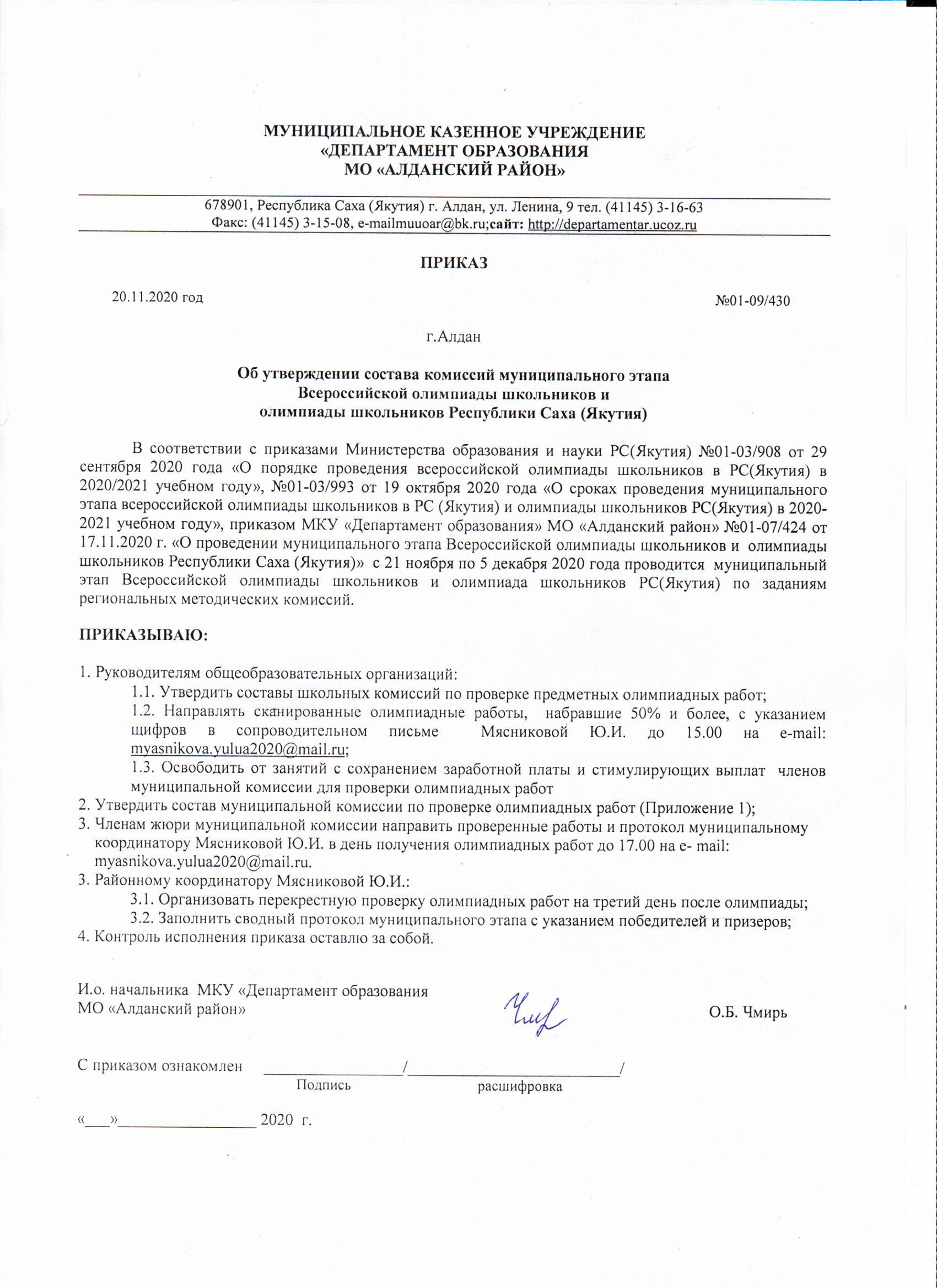 Приложение № 1 к приказу от 20.11.2020г. № 01-09/430Состав комиссий муниципального этапа Всероссийской олимпиады школьников и олимпиады школьников Республики Саха (Якутия)График проверки№ п/пФИО учителяОбщеобразовательное учреждениеПримечаниеЯкутский язык– 23.11.2020г.Якутский язык– 23.11.2020г.Якутский язык– 23.11.2020г.Якутский язык– 23.11.2020г.1.Егорова М.В.СОШ №7 с.Кутана 2.Алексеева Т.И.СОШ №20 с. Хатыстыр  председатель3.Матвеева З.В.СОШ №37 с. УгоянРусский язык – 25.11.2020г.Русский язык – 25.11.2020г.Русский язык – 25.11.2020г.Русский язык – 25.11.2020г.1Погорелова И.В. СОШ № 1 г. Алдан2Косимова О.В.СОШ № 2 г. Алдан3Шевякова Ю.А.СОШ № 9 г. Алдан4Кутузова Н.И.Гимназия г. Алдан5Дворникова А.В.СОШ с УИОП г. Алдан6Чикачева О.Д.СОШ с УИОП г. Алдан7Кузякина О.Н.Гимназия п. Нижний Куранах8Ребяга О.А.СОШ № 4 п. Нижний Куранахпредседатель9Кускова С.АСОШ № 8 г. Томмот10Герасимова С.В.СОШ № 23 г. ТоммотЭкономика 25.11.2020г.Экономика 25.11.2020г.Экономика 25.11.2020г.Экономика 25.11.2020г.1Довбий И.А.СОШ № 2 г. Алдан председатель2Остарова Л.С.Гимназия г. Алдан3Забелина Е.Г.СОШ с УИОП г. Алдан4Поночевная Н.А.МБОУ «Гимназия п.Нижний Куранах»Английский язык 27.11.2020г.Английский язык 27.11.2020г.Английский язык 27.11.2020г.Английский язык 27.11.2020г.1Лаврентьева Е.С.СОШ №1 г.Алдан2Бидикина Е.В.СОШ №1 г.Алданпредседатель3Суханова О.П.СОШ №2 г.Алдан4Янушевская Б.Б..Гимназия г. Алдан 5Запорожец В.В.Алданский лицей6Федо Т.А.СОШ с УИОП г. Алдан7Олизаренко Ю.В.Гимназия п.Нижний Куранах8Андреева М.С.СОШ № 6 г. Томмот9Огренчук Л.М.СОШ № 36 г. ТоммотТехнология (теория) 27.11.2020г.Технология (теория) 27.11.2020г.Технология (теория) 27.11.2020г.Технология (теория) 27.11.2020г.1Бабинский С.Г.СОШ №1 г. Алдан председательЮноши2Бузов С.Г.СОШ №9 г. АлданпредседательЮноши3Ленинский А.П. СОШ №10 п.ЛенинскийпредседательЮноши4Седых Н.В.СОШ №6г. ТоммотпредседательЮноши5Фурсо И.В.СОШ № 2 г. АлданпредседательДевушки6Лиханова М.Д. СОШ № 4 п.Нижний КуранахпредседательДевушки7Заседателева И.А.Гимназия п.Нижний КуранахпредседательДевушки8Нефедова Т.И.СОШ № 6 г. ТоммотпредседательДевушкиТехнология (практика) 28.11.2020г.Технология (практика) 28.11.2020г.Технология (практика) 28.11.2020г.Технология (практика) 28.11.2020г.1Бабинский С.Г.СОШ № 1 г. Алдан председательЮноши2Бузов С.Г.СОШ № 9 г. АлданпредседательЮноши3Седых Н.В.СОШ № 6 г. ТоммотпредседательЮноши4Ленинский А.П. СОШ №10 п.ЛенинскийпредседательЮноши5Фурсо И.В.СОШ № 2 г. АлданпредседательДевушки6Лиханова М.Д. СОШ № 4 п.Нижний КуранахпредседательДевушки7Заседателева И.А.Гимназия п.Нижний КуранахпредседательДевушки8Нефедова Т.И.СОШ № 6 г. ТоммотпредседательДевушкиАстрономия 28.11.2020г.Астрономия 28.11.2020г.Астрономия 28.11.2020г.Астрономия 28.11.2020г.1Калякина Н.С.СОШ № 1 г. Алдан2Челхахова Н.М.СОШ № 2 г. Алданпредседатель3Герасимчук В.В.СОШ № 4 п.Нижний Куранах 4Макарова Л.А.СОШ № 6 г. Томмот Биология 30.11.2020г.Биология 30.11.2020г.Биология 30.11.2020г.Биология 30.11.2020г.1Ползикова Н.Б. СОШ №1г. Алдан 2Дзиговская Т.А.СОШ №9 г. Алдан3Савченко И.Н.Гимназия г. Алданпредседатель4Чимитова Ж.Б. СОШ с УИОП г. Алдан5Черешнева Е.А. СОШ №4п.Нижний Куранах6Иванова Т.Ф.СОШ №36 г. ТоммотОБЖ (теоретический тур) 30.11.2020г.ОБЖ (теоретический тур) 30.11.2020г.ОБЖ (теоретический тур) 30.11.2020г.ОБЖ (теоретический тур) 30.11.2020г.1Гордеев О.В.СОШ №2 г. Алдан2Шевченко В.Ф. СОШ №9 г. Алдан председатель3Дмитриев А.Г. СОШ №4 п. Нижний Куранах4Бондарчук С.В. СОШ №8 г. ТоммотЯкутская литература 27.11.2020г.Якутская литература 27.11.2020г.Якутская литература 27.11.2020г.Якутская литература 27.11.2020г.1Алексеева Т.И.СОШ №20с. Хатыстырпредседатель2Петрова Л.Б.СОШ №37 с.УгоянЭвенкийский язык 30.11.2020г.Эвенкийский язык 30.11.2020г.Эвенкийский язык 30.11.2020г.Эвенкийский язык 30.11.2020г.1Егорова М.В.СОШ №7 с.Кутана 2Степанова С.Р.СОШ №20 с. Хатыстырпредседатель3Авелова М.А.СОШ №37 с. УгоянОбществознание 01.12.2020г.Обществознание 01.12.2020г.Обществознание 01.12.2020г.Обществознание 01.12.2020г.1Герасимова Н.Г.СОШ №1 г. Алдан2Довбий И.А.СОШ №2 г. Алдан 3Казакбаев К.Л.СОШ №9 г. Алдан 4Остарова Л.С.Гимназия г. Алдан 5Забелина Е.Г.СОШ с УИОП г. Алдан председатель6Ильина Е.А. СОШ №4 п.Нижний Куранах7Чайдак О.Н.Гимназия п.Нижний Куранах8Елагина Н.И.СОШ №8 г.Томмот9Парада М.А.СОШ №36 г. ТоммотПедагогика и психология - 01.12.2020г.Педагогика и психология - 01.12.2020г.Педагогика и психология - 01.12.2020г.Педагогика и психология - 01.12.2020г.1Демина Н.В.Гимназия г. Алдан 2Явир И.И.Алданский лицей3Валеева В.Р.ВОШ г. Алдан4Митрохина Т.Б.Гимназия п. Нижний Куранах председательИстория -02.12.2020г.История -02.12.2020г.История -02.12.2020г.История -02.12.2020г.1Румянцева О.А.СОШ №1 г. Алдан2Чиркова Т.И.СОШ №2 г. Алдан3Мельник Д.А.СОШ №5 п. Ленинский4Остарова Л.С.Гимназия г. Алданпредседатель5Зимина Е.П.Алданский лицей 6Турушев А.В.Гимназия п.Нижний Куранах7Елагина Н.И.СОШ №8 г.Томмот8Невмирич Ю.А.СОШ №6г. Томмот9Томагэ О.Н.СОШ №6 г. ТоммотФизика 02.12.2020г.Физика 02.12.2020г.Физика 02.12.2020г.Физика 02.12.2020г.1Калякина Н.С.СОШ №1 г. Алдан председатель2Челхахова Н.М.СОШ №2 г. Алдан3Чеснокова Е.В.СОШ №9 г. Алдан4Борня Т.С.СОШ №10 п. Лебединый5Фалина А.С.Алданский лицей 6Герасимчук В.В.СОШ №4 п.Нижний Куранах7Николаева О.В. Гимназия п.Нижний Куранах 8Блувштейн М.И.СОШ №36 г. Томмот9Андрианова Е.Л.СОШ №8 г. ТоммотЭкология - 02.12.2020г.Экология - 02.12.2020г.Экология - 02.12.2020г.Экология - 02.12.2020г.1Ползикова Н.Б. СОШ №1 г. Алдан2Савченко И.Н. Гимназия г. Алдан3Черешнева Е.А. СОШ №4 п.Нижний Куранах председатель4Костюкова М.В.СОШ №8 г. Томмот5Физическая культура (теоретический тур) - 03.12.2020г.Физическая культура (теоретический тур) - 03.12.2020г.Физическая культура (теоретический тур) - 03.12.2020г.Физическая культура (теоретический тур) - 03.12.2020г.1Туркова Э.Ф.СОШ №1 г. Алдан2Баязитов Р.Р.СОШ №2 г. Алдан 3Гордеев О.В.СОШ №2 г. Алдан4Поляхов И.В. СОШ №5 п. Ленинский5Дьяченко А.А.СОШ с УИОП г. Алданпредседатель6Рахматуллин Д.Р.СОШ с УИОП г. Алдан7Дмитриев А.Г.СОШ №4 п.Нижний Куранах8Экстин А.В.Гимназия п.Нижний Куранах9Соболев С.С.СОШ №6 г. Томмот10Плышевский Н.Ю.СОШ №8 г. Томмот11Гринь И.А.СОШ №36 г. Томмот Право - 03.12.2020г.Право - 03.12.2020г.Право - 03.12.2020г.Право - 03.12.2020г.1Герасимова Н.Г.СОШ №1 г. Алданпредседатель2Остарова Л.С.Гимназия г. Алдан3Забелина Е.Г. СОШ с УИОП г. Алдан 4Чайдак О.Н. Гимназия п.Нижний Куранах  5Невмирич Ю.А. СОШ №6 г. Томмот6Елагина Н.И. СОШ №8 г. Томмот 7Довбий И.А.СОШ №2 г.АлданИскусство (МХК) - 05.12.2020г.Искусство (МХК) - 05.12.2020г.Искусство (МХК) - 05.12.2020г.Искусство (МХК) - 05.12.2020г.1Чиркова Т.И. СОШ №2 г. Алдан2Остарова Л.С. Гимназия г. Алдан3Архипова Н.Н.Гимназия п.Нижний Куранах4Сергеенко Л.В.СОШ №8 г. ТоммотпредседательГеография - 05.12.2020г.География - 05.12.2020г.География - 05.12.2020г.География - 05.12.2020г.1Филимонова Н.В. СОШ №1 г. Алдан2Ярополова Л.К. СОШ №2 г. Алдан3Гужева Т.А. СОШ №9 г. Алданпредседатель4Зимина Е.П.Алданский лицей5Верховод С.А.СОШ №4 п.Нижний Куранах6Васильева М.С.СОШ №6 г. Томмот7Иванова Т.Ф.СОШ №36 г. ТоммотПробный тур по информатике - 05.12.2020г.Пробный тур по информатике - 05.12.2020г.Пробный тур по информатике - 05.12.2020г.Пробный тур по информатике - 05.12.2020г.1Пономарева С.А.СОШ №1 г. Алдан 2Челхахова Н.М.СОШ №2 г. Алдан3Мачаева С.Г.СОШ №9 г. Алдан4Григорьева Е.А. Гимназия г. Алдан5Бредихин В.В.Гимназия п.Нижний Куранахпредседатель6Карабан И.А.Гимназия п.Нижний Куранах7Коростелева Н.С.СОШ №8 г. ТоммотПолитехническая олимпиада - 05.12.2020г.Политехническая олимпиада - 05.12.2020г.Политехническая олимпиада - 05.12.2020г.Политехническая олимпиада - 05.12.2020г.1Калякина Н.С.СОШ №1 г. Алдан2Фалина А.С.Алданский лицейпредседатель3Герасимчук В.В.СОШ №4 п.Нижний Куранах 4Николаева О.В. Гимназия п.Нижний КуранахХимия (теоретический тур) - 07.12.2020г.Химия (теоретический тур) - 07.12.2020г.Химия (теоретический тур) - 07.12.2020г.Химия (теоретический тур) - 07.12.2020г.1Балашова Н.И СОШ №2 г. Алдан 2Пыленок А.В. Гимназия г. Алдан председатель3Фалина А.С.Алданский лицей 4Кравцова Е.П.Гимназия п.Нижний Куранах 5Дацун Н.П. СОШ №6 г. ТоммотЛитература - 07.12.2020г.Литература - 07.12.2020г.Литература - 07.12.2020г.Литература - 07.12.2020г.1Андреева А.С. СОШ №1 г. Алдан2Казанцева И.В.СОШ №1 г.Алдан3Косимова О.В.СОШ №2 г. Алдан4Шевякова Ю.А.СОШ №9 г. Алдан5Буканова В.А. Гимназия г. Алдан6Чикачева О.Д.СОШ с УИОП г. Алдан7Гильдиш Н.В. СОШ №4 п.Нижний Куранах8Поляничко Т.Е.Гимназия п.Нижний Куранах9Овчарова Е.С.СОШ №8 г. Томмотпредседатель10Цветкова Е.И.СОШ №36 г. ТоммотИнформатика - 07.12.2020г.Информатика - 07.12.2020г.Информатика - 07.12.2020г.Информатика - 07.12.2020г.1Пономарева С.А. СОШ №1 г. Алдан 2Челхахова Н.М.СОШ №2 г. Алдан3Мачаева С.Г.СОШ №9 г. Алдан4Григорьева Е.А.Гимназия г. Алдан5Бредихин В.В.Гимназия п.Нижний Куранахпредседатель6Гуленкова И.А.Гимназия п.Нижний Куранах7Коростелева Н.С.СОШ №8 г. ТоммотМатематика - 8.12.2020г.Математика - 8.12.2020г.Математика - 8.12.2020г.Математика - 8.12.2020г.1Ильина Н.Ю.СОШ №1 г. Алдан2Пшеничникова Л.А.СОШ №1 г. Алдан председатель3Туркан-Суринович С.О. СОШ №2 г. Алдан4Утюшева Е.О. СОШ №5 п. Ленинский5Яковлева О.Ф. Алданский лицей 6Панкова Е.Г.СОШ с УИОП г. Алдан7Волобуева Л.И.СОШ №4 п.Нижний Куранах8Максимова А.А. Гимназия п.Нижний Куранах9Макарова Л.А.СОШ №6 г. Томмот10Андрианова Е.Л.СОШ №8 г. Томмот Химия (экспериментальный тур) 8.12.2020г.Химия (экспериментальный тур) 8.12.2020г.Химия (экспериментальный тур) 8.12.2020г.Химия (экспериментальный тур) 8.12.2020г.1Балашова Н.И СОШ №2 г. Алдан 2Пыленок А.В. Гимназия г. Алдан председатель3Фалина А.С.Алданский лицей 4Кравцова Е.П.Гимназия п.Нижний Куранах 5Дацун Н.П. СОШ №6 г. ТоммотФизическая культура (практический тур) 5.12.2020г.Физическая культура (практический тур) 5.12.2020г.Физическая культура (практический тур) 5.12.2020г.Физическая культура (практический тур) 5.12.2020г.1Туркова Э.Ф.СОШ №1 г. Алдан2Шушенков С.А.СОШ №1 г.Алдан3Баязитов Р.Р.СОШ №2 г. Алдан 4Гордеев О.В.СОШ №2 г. Алдан5Бузов С.Г.СОШ №9 г.Алдан6Королева Л.А.СОШ №10 п.Лебединый7Дьяченко А.А.СОШ с УИОП г. Алдан8Пешков В.А.Алданский лицей9Корнев Н.В.Гимназия г.Алдан10Изотенко М.Е.ДЮСШ г.Алдан11Шаранов А.А.ДЮСШ г.Алдан12Згонникова Г.С.ДЮСШ г.Алдан13Ковальский А.И.ДЮСШ г.Алдан14Дмитриев А.Г.СОШ №4 п.Нижний Куранах15Экстин А.В.Гимназия п.Нижний Куранах16Поляничко А.В.Гимназия п.Нижний Куранах17Соболев С.С.СОШ №6 г. Томмот18Плышевский Н.Ю.СОШ №8 г. Томмот19Гринь И.А.СОШ №36 г. Томмот 